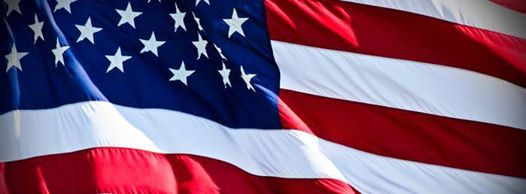 Happy 4thof July 2016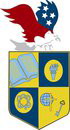 ATLANTIC CHRISTIAN ACADEMYServing students since 2006Owned and Operated by Teachershttp://www.atlanticchristianacademyhs.orgadmin@atlanticchristianacademyhs.org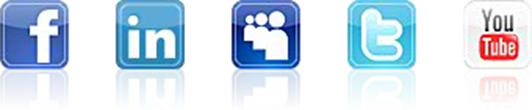 https://www.facebook.com/Atlantic-Christian-Academy-389351357794934